360 Grad FeedbackBewertete Person: _____________Bitte bewerte mit den folgenden Fragen die oben stehende Person.
					              1. Wie gut erreicht der/die Mitarbeiter/in seine/ihre vereinbarten Ziele? 1	 2	 3	 4	 52. Wie bewertest du die Qualität der von dem/der Mitarbeiter/in ausgeführten Aufgaben? 1	 2	 3	 4	 53. Wie gut ist der/die Mitarbeiter/in in der Lage, Herausforderungen oder Probleme zu lösen, die bei seiner/ihrer Arbeit auftreten? 1	 2	 3	 4	 54. Wie gut kommuniziert der/die Mitarbeiter/in seine/ihre Ideen und Meinungen mit dem Team? 1	 2	 3	 4	 55. Wie arbeitet der/die Mitarbeiter/in mit anderen im Team zusammen? 1	 2	 3	 4	 56. Wie führt der/die Mitarbeiter/in sein/ihr Team und motiviert seine/ihre Teammitglieder? 1	 2	 3	 4	 57. Wie engagiert sich der/die Mitarbeiter/in für seine/ihre berufliche Entwicklung und das Lernen neuer Fähigkeiten? 1	 2	 3	 4	 58. Wie gut passt sich der/die Mitarbeiter/in an Veränderungen oder neue Situationen im Arbeitsumfeld an? 1	 2	 3	 4	 59. Wie gut trägt der/die Mitarbeiter/in zum allgemeinen Arbeitsklima bei? 1	 2	 3	 4	 510. Gibt es andere Bereiche, in denen der/die Mitarbeiter/in sich verbessern könnte oder in denen er/sie besonders hervorragend ist?_________________________________________________________________________________________________________________________________________________________________________________________________________________________________________________________________________________Vielen Dank für deine Teilnahme!Wenn du Fragen und Anmerkungen hast, kann du dich gerne bei uns melden. Das Management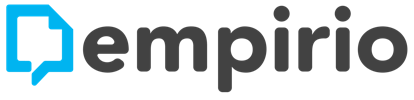 [Firmenname]Sehr gutMangelhaftSehr gutMangelhaftSehr gutMangelhaftSehr gutMangelhaftSehr gutMangelhaftSehr gutMangelhaftSehr gutMangelhaftSehr gutMangelhaftSehr gutMangelhaft